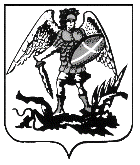 ПРАВИТЕЛЬСТВО АРХАНГЕЛЬСКОЙ ОБЛАСТИМИНИСТЕРСТВО СТРОИТЕЛЬСТВАИ АРХИТЕКТУРЫ АРХАНГЕЛЬСКОЙ ОБЛАСТИПОСТАНОВЛЕНИЕот «2» декабря 2021 г. № 71-пг. АрхангельскО внесении изменений в правила землепользования 
и застройки муниципального образования «Лисестровское» Приморского муниципального района Архангельской областиВ соответствии со статьей 32, частями 3.3, 4.1 и 9 статьи 33 Градостроительного кодекса Российской Федерации, подпунктом 4 пункта 1 статьи 7.6.1 областного закона от 23 сентября 2004 года № 259-внеоч.-ОЗ 
«О реализации государственных полномочий Архангельской области в сфере правового регулирования организации и осуществления местного самоуправления», подпунктом 7 пункта 11.2, пунктом 13 Положения 
о министерстве строительства и архитектуры Архангельской области, утвержденного постановлением Правительства Архангельской области 
от 11 июня 2015 года № 214-пп, министерство строительства и архитектуры Архангельской области постановляет:Утвердить прилагаемые изменения, которые вносятся в правила землепользования и застройки муниципального образования «Лисестровское» Приморского муниципального района Архангельской области, утвержденные постановлением министерства строительства 
и архитектуры Архангельской области от 16 июня 2020 года № 56-п.Разместить правила землепользования и застройки муниципального образования «Лисестровское» Приморского муниципального района Архангельской области с учетом изменений, утвержденных настоящим постановлением, в федеральной государственной информационной системе территориального планирования, на официальном сайте Правительства Архангельской области и на официальном сайте органа местного самоуправления Приморского муниципального района Архангельской области в информационно-телекоммуникационной сети «Интернет», а также в средствах массовой информации по решению органа местного самоуправления Приморского муниципального района Архангельской области.Настоящее постановление вступает в силу через десять дней 
со дня его официального опубликования.Исполняющий обязанности министрастроительства и архитектурыАрхангельской области				                             Ю.А. УсенкоУтвержденыпостановлением министерства строительства и архитектуры Архангельской областиот «2» декабря 2021 г. № 71-пИЗМЕНЕНИЯ,которые вносятся в правила землепользования и застройки муниципального образования «Лисестровское» Приморского муниципального района Архангельской области 1. Карту градостроительного зонирования муниципального образования «Лисестровское» масштаба 1:50000 изложить в новой редакции согласно приложению к настоящим Изменениям.2. Статью 55 изложить в следующей редакции:«Статья 55. Ограничения использования земельных участков и (или) расположенных на них объектов недвижимости и осуществления экономической и иной деятельности на приаэродромной территории1. В соответствии с Воздушным кодексом Российской Федерации приаэродромная территория устанавливается актом уполномоченного Правительством Российской Федерации федерального органа исполнительной власти в целях обеспечения безопасности полетов воздушных судов, перспективного развития аэропорта и исключения негативного воздействия оборудования аэродрома и полетов воздушных судов на здоровье человека и окружающую среду. Указанным актом на приаэродромной территории устанавливаются ограничения использования земельных участков и (или) расположенных на них объектов недвижимости и осуществления экономической и иной деятельности. 2. Использование земельных участков и объектов капитального строительства в границах приаэродромной территории осуществляется 
в соответствии с Постановлением Правительства Российской Федерации 
от 2 декабря 2017 года № 1460 «Об утверждении Правил установления приаэродромной территории, Правил выделения на приаэродромной территории подзон и Правил разрешения разногласий, возникающих между высшими исполнительными органами государственной власти субъектов Российской Федерации и уполномоченными Правительством Российской Федерации федеральными органами исполнительной власти при согласовании проекта решения об установлении приаэродромной территории», если положениями о зонах с особыми условиями использования территории, утвержденными Правительством Российской Федерации в соответствии со статьей 106 Земельного кодекса Российской Федерации, не установлены иные требования и ограничения. 3. На приаэродромной территории выделяются следующие подзоны, 
в которых устанавливаются ограничения использования объектов недвижимости 
и осуществления деятельности: 1) первая подзона, в которой запрещается размещать объекты, не предназначенные для организации и обслуживания воздушного движения и воздушных перевозок, обеспечения взлета, посадки, руления и стоянки воздушных судов; 2) вторая подзона, в которой запрещается размещать объекты, не предназначенные для обслуживания пассажиров и обработки багажа, грузов и почты, обслуживания воздушных судов, хранения авиационного топлива и заправки воздушных судов, обеспечения энергоснабжения, а также объекты, не относящиеся к инфраструктуре аэропорта; 3) третья подзона, в которой запрещается размещать объекты, высота которых превышает ограничения, установленные уполномоченным Правительством Российской Федерации федеральным органом исполнительной власти (далее - уполномоченный федеральный орган) при установлении соответствующей приаэродромной территории; 4) четвертая подзона, в которой запрещается размещать объекты, создающие помехи в работе наземных объектов средств и систем обслуживания воздушного движения, навигации, посадки и связи, предназначенных для организации воздушного движения и расположенных вне первой подзоны; 5) пятая подзона, в которой запрещается размещать опасные производственные объекты, определенные Федеральным законом «О промышленной безопасности опасных производственных объектов», функционирование которых может повлиять на безопасность полетов воздушных судов; 6) шестая подзона, в которой запрещается размещать объекты, способствующие привлечению и массовому скоплению птиц; 7) седьмая подзона, в которой ввиду превышения уровня шумового и электромагнитного воздействий, концентраций загрязняющих веществ в атмосферном воздухе запрещается размещать объекты, виды которых в зависимости от их функционального назначения определяются уполномоченным федеральным органом исполнительной власти при установлении соответствующей приаэродромной территории с учетом требований законодательства в области обеспечения санитарно-эпидемиологического благополучия населения, если иное не установлено федеральными законами. 4. Выделение следующих подзон осуществляется: 1) первая и вторая подзоны - по внешним границам земельных участков, предоставленных для размещения и эксплуатации зданий, сооружений и оборудования, подлежащих размещению в указанных подзонах, отграничивающим такие земельные участки от земельных участков, предназначенных для иных целей; 2) третья подзона - в границах полос воздушных подходов, установленных в соответствии с Федеральными правилами использования воздушного пространства Российской Федерации, утвержденными постановлением Правительства Российской Федерации от 11 марта 2010 года № 138 «Об утверждении Федеральных правил использования воздушного пространства Российской Федерации»; 3) четвертая подзона - по границам зон действия средств радиотехнического обеспечения полетов воздушных судов и авиационной электросвязи, обозначенным в аэронавигационном паспорте аэродрома гражданской авиации, инструкции по производству полетов в районе аэродрома государственной (экспериментальной) авиации; 4) пятая подзона - по границам, установленным исходя из требований безопасности полетов и промышленной безопасности опасных производственных объектов с учетом максимального радиуса зон поражения в случаях происшествий техногенного характера на опасных производственных объектах; 5) шестая подзона - по границам, установленным на удалении 15 километров от контрольной точки аэродрома; 6) седьмая подзона - по границам, установленным согласно расчетам, учитывающим следующие факторы: - в части электромагнитного воздействия - границы зон действия средств радиотехнического обеспечения полетов воздушных судов и авиационной электросвязи, обозначенных в аэронавигационном паспорте аэродрома гражданской авиации, или в инструкции по производству полетов в районе аэродрома государственной авиации, или в инструкции по производству полетов в районе аэродрома экспериментальной авиации; - в части концентрации загрязняющих веществ в атмосферном воздухе и шумового воздействия - типы используемых воздушных судов, траектории взлета, посадки и маневрирования воздушных судов в районе аэродрома, расписание движения воздушных судов (в дневное и ночное время), рельеф местности и климатологическое описание аэродрома.  6. В границах Поселения расположены приаэродромная территория аэропорта Васьково, первая, вторая, третья, четвертая, пятая, шестая и седьмая подзоны приаэродромной территории аэропорта Васьково. 7. На аэродроме устанавливается полоса воздушных подходов (воздушное пространство в установленных границах), примыкающая к взлетно-посадочной полосе, в которой воздушные суда производят набор высоты после взлета и снижение при заходе на посадку. Границы полос воздушных подходов устанавливаются в порядке, определенном Министерством транспорта Российской Федерации, Министерством обороны Российской Федерации, Министерством промышленности и торговли Российской Федерации соответственно для гражданской, государственной и экспериментальной авиации. 8. Использование воздушного пространства при проведении салютов и фейерверков высотой более 50 м осуществляется с разрешения центров Единой системы организации воздушного движения Российской Федерации. Производство салютов и фейерверков в границах проекции полос воздушных подходов на земную или водную поверхность запрещается. 9. Применение лазеров и изделий на основе лазеров в направлении, осуществляющих руление, взлет, посадку и полет воздушных судов запрещается, за исключением лазерных излучателей, входящих в состав оборудования, применяемого в целях обеспечения полетов воздушных судов. 10. До установления приаэродромных территорий в порядке, предусмотренном Воздушным кодексом Российской Федерации, архитектурно-строительное проектирование, строительство, реконструкция объектов капитального строительства, размещение радиотехнических и иных объектов, которые могут угрожать безопасности полетов воздушных судов, оказывать негативное воздействие на здоровье человека и окружающую среду, создавать помехи в работе радиотехнического оборудования, установленного на аэродроме, объектов радиолокации и радионавигации, предназначенных для обеспечения полетов воздушных судов, в границах приаэродромных территорий или полос воздушных подходов на аэродромах, санитарно-защитных зон аэродромов должны осуществляться с учетом положений статьи 4 Федерального закона от 1 июля 2017 года № 135-ФЗ «О внесении изменений в отдельные законодательные акты Российской Федерации в части совершенствования порядка установления и использования приаэродромной территории и санитарно-защитной зоны».».________________________ПРИЛОЖЕНИЕк Изменениям в правила землепользования и застройки муниципального образования «Лисестровское» Приморского муниципального района Архангельской области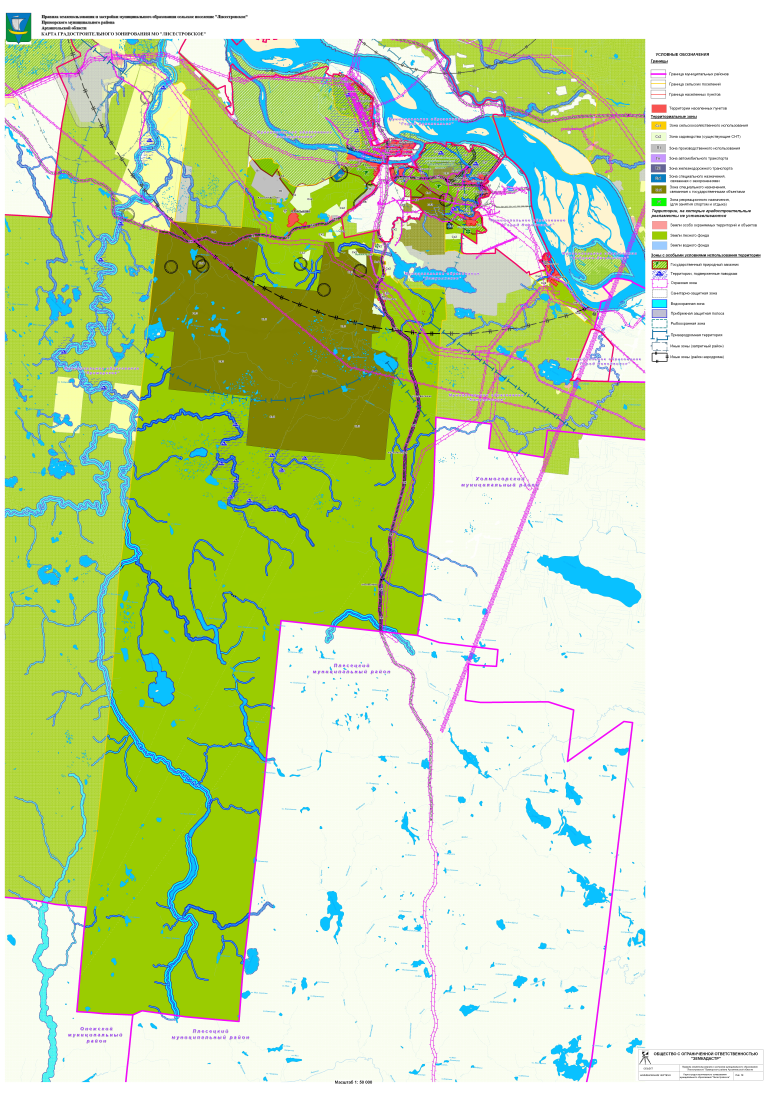 